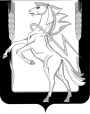 Администрация   Алишевского сельского поселенияСосновского муниципального районаЧелябинской областиП О С Т А Н О В Л Е Н И ЕОт 19 декабря 2023г. № 172п. ТрубныйОб утверждении Программа профилактики рисков причинения вреда (ущерба) охраняемым законом ценностям при осуществлении муниципального контроля в сфере благоустройства на территории Алишевского сельского поселения на 2024 годВ соответствии со ст. 44 Федерального закона от 31 июля 2021 г. № 248- ФЗ «О государственном контроле (надзоре) и муниципальном контроле в Российской Федерации», постановлением Правительства Российской Федерации от 25 июня 2021г. № 990 «Об утверждении Правил разработки и утверждения контрольными (надзорными) органами программы профилактики рисков причинения вреда (ущерба) охраняемым законом ценностям», Администрация Алишевского сельского поселения Сосновского муниципального районаПОСТАНОВЛЯЕТ:Утвердить «Программу профилактики рисков причинения вреда (ущерба) охраняемым законом ценностям при осуществлении муниципального контроля в сфере благоустройства на территории Алишевского сельского поселения на 2024 год». (Приложение).Настоящее Постановление опубликовать в сетевом издании «Официальный интернет-портал правовой информации Сосновского муниципального района Челябинской области»  http://Сосновский74.рф и разместить на официальном сайте органов местного самоуправления Алишевского сельского поселения в сети «Интернет» http://alishevskoe.ru/.Контроль за исполнением настоящего Постановления оставляю за собой.Глава Алишевского сельского поселения                                Б.М.ФахрисламовПриложениеУТВЕРЖДЕНОПостановлением Главы Алишевского сельского поселения	«19» декабря 2023 г. № 172 Программа профилактики рисков причинения вреда (ущерба) охраняемым законом ценностям при осуществлении муниципального контроля в сфере благоустройства на территории Алишевского сельского поселения на 2024 годНастоящая программа разработана в соответствии со статьей 44 Федерального закона от 31 июля 2021 г. № 248-ФЗ «О государственном контроле (надзоре) и муниципальном контроле в Российской Федерации», постановлением Правительства Российской Федерации от 25 июня 2021 г. № 990 «Об утверждении Правил разработки и утверждения контрольными (надзорными) органами программы профилактики рисков причинения вреда (ущерба) охраняемым законом ценностям» и предусматривает комплекс мероприятий по профилактике рисков причинения вреда (ущерба) охраняемым законом ценностям при осуществлении муниципального контроля в сфере благоустройства. Настоящая Программа разработана в целях стимулирования добросовестного соблюдения обязательных требований всеми контролируемыми лицами, устранения условий, причин и факторов, способных привести к нарушениям обязательных требований и (или) причинению вреда (ущерба) охраняемым законом ценностям в сфере благоустройства, а также создание условий для доведения обязательных требований до контролируемых лиц, повышение информированности о способах их соблюдения.       Срок реализации Программы – 2024 год.В зависимости от объекта, в отношении которого осуществляется муниципальный контроль в сфере благоустройства, выделяются следующие типы:        1) деятельность, действия (бездействие) граждан и организаций, в рамках которых должны соблюдаться обязательные требования, в том числе предъявляемые к гражданам и организациям, осуществляющим деятельность, действия (бездействие);        2) здания, помещения, сооружения, линейные объекты, территории, включая земельные участки, оборудование, устройства, предметы, материалы, транспортные средства, природные и природно-антропогенные объекты и другие объекты, которыми граждане и организации владеют и (или) пользуются и к которым предъявляются обязательные требования;        3) юридические лица, индивидуальные предприниматели и граждане, обеспечивающие благоустройство объектов, к которым предъявляются обязательные требования, установленные Правилами благоустройства территории Алишевского сельского поселения  Сосновского муниципального района, утвержденные Решением Совета депутатов Алишевского сельского поселения  от 12 октября 2022 года № 102.1. Анализ текущего состояния осуществления вида контроля, описание текущего развития профилактической деятельности контрольного (надзорного) органа, характеристика проблем, на решение которых направлена программа профилактики;.1.1. Вид муниципального контроля: муниципальный контроль в сфере благоустройства.1.2. Предметом муниципального контроля являются соблюдение контролируемыми лицами обязательных требований Правил благоустройства территории Алишевского сельского поселения  Сосновского муниципального района, утвержденные Решением Совета депутатов Алишевского сельского поселения  от 12 октября 2022 года № 102, требований к обеспечению доступности для инвалидов объектов социальной, инженерной и транспортной инфраструктур и предоставляемых услуг, установленных Федеральным законом от 24 ноября 1995 года № 181-ФЗ «О социальной защите инвалидов в Российской Федерации», и иными принимаемыми в соответствии с ними нормативными правовыми актами, а также  исполнение решений, принимаемых по результатам контрольных мероприятий.1.3. В 2023 году контрольным органом плановые проверки соблюдения действующего законодательства в сфере благоустройства не проводились.1.4. В рамках профилактики рисков причинения вреда (ущерба) охраняемым законом ценностям контрольным органом в 2023 году осуществляются следующие мероприятия:1) размещение на официальном сайте контрольного органа в сети «Интернет» перечней нормативных правовых актов, содержащих обязательные требования, оценка соблюдения которых является предметом муниципального  контроля;2) осуществление информирования контролируемых лиц по вопросам соблюдения обязательных требований с использованием средств телефонной связи и при подготовке ответов на письменные обращения.1.5.  Проблемы, на решение которых направлена программа профилактики:- повышение эффективности проводимой контрольным органом работы по предупреждению нарушений контролируемыми лицами обязательных требований;- улучшение информационного обеспечения деятельности контрольного органа по предупреждению контролируемыми лицами обязательных требований;- уменьшение общего числа нарушений контролируемыми лицами обязательных требований.1.6. При осуществлении муниципального контроля в сфере благоустройства проведение профилактических мероприятий, направленных на снижение риска причинения вреда (ущерба), является приоритетным по отношению к проведению контрольных мероприятий.В случае если при проведении профилактических мероприятий установлено, что объекты контроля представляют явную непосредственную угрозу причинения вреда (ущерба) охраняемым законом ценностям или такой вред (ущерб) причинен, должностное лицо контролируемого органа муниципального контроля в сфере благоустройства незамедлительно направляет информацию об этом руководителю контрольного органа муниципального контроля в сфере благоустройства для принятия решения о проведении контрольных  мероприятий.2. Цели и задачи реализации программы профилактики2.1. Основными целями Программы профилактики являются:Предупреждение нарушений обязательных требований в сфере благоустройства;Устранение условий, причин и факторов, способных привести к нарушениям обязательных требований и (или) причинению вреда (ущерба) охраняемым законом ценностям;Создание условий для доведения обязательных требований до контролируемых лиц, повышение информированности о способах их соблюдения.2.2. Проведение профилактических мероприятий направлено на решение следующих задач:Снижение рисков причинения вреда (ущерба) охраняемым законом ценностям;Внедрение способов профилактики, установленных Положением о муниципальном контроле в сфере благоустройства;Повышение уровня правовой грамотности контролируемых лиц.3. Перечень профилактических мероприятий, сроки (периодичность) их проведения3.1. При осуществлении контроля могут проводиться следующие виды профилактических мероприятий:информирование;консультирование;объявление предостережения;профилактический визит.Таблица № 13.2. Профилактические мероприятия и сроки (периодичность) их выполнения4. Показатели результативности и эффективности программы профилактики4.1. При реализации Программы планируется достижение следующих результатов:- повышение эффективности профилактической работы по предупреждению нарушений организациями и индивидуальными предпринимателями требований законодательства РФ; - улучшение информационного обеспечения деятельности по профилактике и предупреждению нарушений законодательства РФ; - уменьшение общего числа нарушений требований законодательства РФ, выявленных посредством организации и проведения проверок организаций и индивидуальных предпринимателей.4.2. По завершении Программы сведения о ее реализации и информация о достижении целевых показателей включаются в обобщение практики осуществления муниципального контроля и размещаются на официальном сайте администрации Алишевского сельского поселения в информационно-телекоммуникационной сети «Интернет».Отчетные показатели на 2024 год:№п/пНаименование и форма проведения мероприятияСрокисполненияСтруктурное подразделение, и(или) должностные лицаконтрольногооргана,ответственные за ихреализациюСпособреализации1Информирование: размещение на официальном сайте администрации Алишевского сельского поселения в сети «Интернет» правовых актов или их отдельных частей, содержащих обязательные требования, оценка соблюдения которых является предметом муниципального контроля поселения в течение года по мере необходимостиАдминистрацияАлишевскогосельскогопоселенияпосредством размещения информации в разделе«муниципальный контроль» на официальном сайте Администрации Алишевского сельского поселения1Информирование юридических лиц, индивидуальных предпринимателей по вопросам соблюдения обязательных требований, в том числе посредством разработки и опубликования руководств по соблюдению обязательных требований, проведения семинаров и конференций, разъяснительной работы в средствах массовой информации и иными способами.В случае изменения обязательных требований - подготовка и распространение комментариев о содержании новых нормативных правовых актов, устанавливающих обязательные требования, внесенных изменениях в действующие акты, сроках и порядке вступления их в действие, а также рекомендаций о проведении необходимых организационных, технических мероприятий, направленных на внедрение и обеспечение соблюдения обязательных требованийв течение года по мере необходимостиАдминистрацияАлишевскогосельскогопоселенияпосредством размещения информации в разделе«муниципальный контроль» на официальном сайте Администрации Алишевского сельского поселения2Объявление предостережения:выдача контролируемым лицам предостережения о недопустимости нарушения обязательных требованийпостоянно по меренеобходимостиАдминистрацияАлишевскогосельскогопоселенияпосредством выдачи лично или почтовым отправлением3Консультирование по вопросам:- разъяснение положений нормативных правовых актов, муниципальных правовых актов содержащих обязательные требования, оценка соблюдения которых осуществляется в рамках муниципального контроля;- разъяснение положений нормативных правовых актов, муниципальных правовых актов, регламентирующих порядок осуществления муниципального контроля;- порядок обжалования решений уполномоченных органов, действий (бездействия) должностных лиц осуществляющих муниципальный контроль;- выполнение предписания, выданного по итогам контрольного мероприятияпостоянно по мере поступления заявленийАдминистрацияАлишевскогосельскогопоселенияустно,письменно,посредством ВКС,посредствомразмещенияписьменныхответов назапросы поэлектроннойпочте4Профилактическая беседа по месту осуществления деятельности контролируемого либо путем использования видео-конференц-связи. В течении года в соответствии с заданиемАдминистрацияАлишевскогосельскогопоселенияПосредством посещения места осуществления деятельности контролируемого либо путем использования видеоконференцсвязи5Профилактический визит к лицам, приступившим к осуществлению деятельности в контролируемой сфере в 2024 году2 и 4 кварталАдминистрацияАлишевскогосельскогопоселенияПосредством посещения места осуществления деятельности контролируемого№ п/пНаименование показателяЗначение показателя1231Полнота информации, размещенной на официальном сайте контрольного органа в сети «Интернет»Не менее 100%2Доля устраненных нарушений от общего числа нарушений, объявленных предостережениями о недопустимости нарушения обязательных требований Не менее 60% опрошенных3Доля лиц, получивших консультации, от общего количества обратившихся за консультациямиНе менее 100% опрошенных4Выполнение профилактических мероприятий согласно перечнюНе менее 100% мероприятий